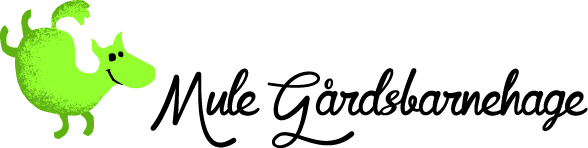 Mule gårdsbarnehage er en privat eid barnehage. Eier er Marit Lise Kvam. Hun startet med familiebarnehage med 10 plasser i 1996. De holdt da til i Våningshuset på gården Austvoll 4 km nord for Levanger sentrum. I 2004 ble det bygd ny 1 avdelings barnehage for barn i alderen 1-6 år. Denne barnehagen ble bygd ved siden av våningshuset. De fant ut att de ville ha mulighet til å skjerme de minste barna og planla utbygging som sto ferdig i 2007. Da fikk vi egen avdeling for de yngste barna.Barnehagen er sentrumsnær samtidig som den ligger landlig til med gode muligheter for å gå på forskjellige turer og vi har minibuss som vi bruker ofte. Vi er på tur 3 ganger i uka minimum med den.Vi har fokus på gården og opplevelser rundt i nærmiljøet. Og friluftsliv er kjempe viktig for oss her ved Mule gårdsbarnehage.Personalgruppa består av eier, dagligleder, fagarbeider, assistent og en lærling.Vi ble godkjent opplæringsbedrift for barne- og ungdomsarbeiderfaget i august 2017.